Publicado en Madrid el 11/12/2019 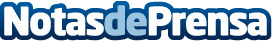 We Are Knitters lanza una nueva colección junto al famoso diseñador español Juanjo OlivaLa empresa líder en venta de kits para tejer, We Are Knitters lanza el próximo 17 de diciembre una nueva colaboración junto al diseñador español Juanjo Oliva. Serán 3 kits de nivel intermedio inspirados en la última colección del modisto. Líneas rectas y rayas adaptadas a prendas de puntoDatos de contacto:Clara Gómez Álvarez653324073Nota de prensa publicada en: https://www.notasdeprensa.es/we-are-knitters-lanza-una-nueva-coleccion_1 Categorias: Nacional Moda Comunicación Consumo Industria Téxtil http://www.notasdeprensa.es